Teaching Exploration Grant
Final Report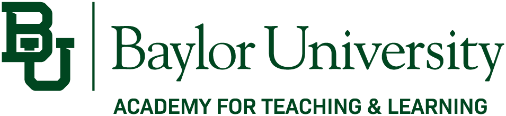 TEAM INFORMATIONTEAM INFORMATIONTEAM INFORMATIONTEAM INFORMATIONName of Principle Investigator (PI):Today’s Date:Department:Title of Project:Title of Project:Title of Project:Title of Project:Co-Investigator(s):Co-Investigator(s):Co-Investigator(s):Co-Investigator(s):END OF PROJECT REPORTNOTE: Provide a narrative (5 pages maximum) of your project at its completion. Please elaborate on the following items:Procedures and Methods (note if these changed from original proposal or mid-project report)Research Findings (provide non-technical discussion as well as technical results) Potential Significance (consider “state of knowledge” as well as possible applications for teaching and learning at Baylor)Next Steps (dissemination, external grant application, etc.)How did this TEG help?Procedures and MethodsResearch FindingsPotential SignificanceNext StepsHow did this TEG help?BIBLIOGRAPHYOnly provide works cited in your report.SUPPORTING DOCUMENTSOPTIONAL – attach additional documents supporting the Final Report.SUBMISSION CHECKLISTSUBMISSION CHECKLISTSUBMISSION CHECKLISTSUBMISSION CHECKLIST	Final Report form completed.	Supporting materials attached (optional).	Electronic copy of files sent to atl@baylor.edu	Final Report form completed.	Supporting materials attached (optional).	Electronic copy of files sent to atl@baylor.edu	Final Report form completed.	Supporting materials attached (optional).	Electronic copy of files sent to atl@baylor.edu	Final Report form completed.	Supporting materials attached (optional).	Electronic copy of files sent to atl@baylor.eduNOTE: TEG will accept hard copy submissions, but a hard copy is not necessary. Electronic submissions are preferred for easier management and circulation to the committee.NOTE: TEG will accept hard copy submissions, but a hard copy is not necessary. Electronic submissions are preferred for easier management and circulation to the committee.NOTE: TEG will accept hard copy submissions, but a hard copy is not necessary. Electronic submissions are preferred for easier management and circulation to the committee.NOTE: TEG will accept hard copy submissions, but a hard copy is not necessary. Electronic submissions are preferred for easier management and circulation to the committee.Mail:Delivery:Email:Academy for Teaching & LearningOne Bear Place #97189Marrs McLean Science Building #274atl@baylor.edu